                 К А Р А Р					                    	ПОСТАНОВЛЕНИЕ«05» март 2019 й.	                                № 17	                    «05»марта 2019 г.«О присвоении адреса жилому дому»В соответствии с постановлением правительства РФ от 19.11.2014 г. № 1221 «Об утверждении правил присвоения, изменения и аннулирования адресов» на основании заявления гражданина Фахретдинова Фоата Шайхрамовича, в целях обеспечения учета и оформления земельных участков,  ПОСТАНОВЛЯЮ:1. Жилому дому, общей площадью 106,6 кв.м., расположенному на земельных участках с кадастровыми номерами 02:53:010201:26 и 02:53:010201:27 присвоить почтовый адрес: Республика Башкортостан, Шаранский район, с. Верхние Ташлы, ул. Социалистическая, д. 18.2. Контроль за исполнением  настоящего постановления возложить на управляющего делами администрации сельского поселения Нижнеташлинский сельсовет муниципального района  Шаранский район.    Глава сельского поселения       			       Г.С. ГарифуллинаБашкортостан РеспубликаһыШаран районы  Муниципаль районыныңТүбәнге Ташлы  ауыл Советы ауылбиләмәһе хакимиәте башлыãыТубән Ташлы ауылы, тел.(34769) 2-51-49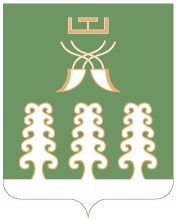 Глава сельского поселения         Нижнеташлинский сельсоветМуниципального района Шаранский районРеспублики Башкортостанс. Нижние Ташлы, тел.(34769) 2-51-49Республика БашкортостанАдминистрация сельского поселенияАкбарисовский сельсоветмуниципального районаШаранский районс. Акбарисово тел.(34769) 2-33-87